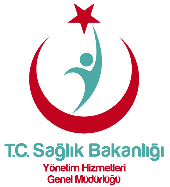 PDC Uyum OranıPDC Uyum OranıPDC Uyum OranıPDC Uyum OranıGK:Yayın Tarihi:Revizyon Tarihi:Revizyon No:Sözleşme PozisyonuPersonel HizmetleriPerformans Kriteriİl İçerisinde İnsan Kaynaklarının Dengeli Dağılımını SağlamakGösterge KoduTT.PH.1.1Gösterge AdıPDC Uyum OranıAmacıİlin personel hareketleriyle ilgili dağılımı dengeli olarak yapmak ve personel ihtiyacı durumuna göre gerekli çalışmaları zamanında yapmakHesaplama Parametreleriİlgili dönemde:A: PDC’ye Uyan Meslek ve Branş SayısıB: Toplam Meslek Ve Branş Sayısı C: PDC Uyum OranıHesaplama FormülüC = (A/B)*100C = %100 ise GP=15% 98 ≤ C < %100 ise GP =14% 96 ≤ C < %98 ise GP =13% 94 ≤ C < %96 ise GP =12% 92 ≤ C < %94 ise GP =11% 90 ≤ C < %92 ise GP =10% 88 ≤ C < %90 ise GP =9% 86 ≤ C < %88 ise GP =7% 84 ≤ C < %86 ise GP =5% 80 ≤ C < %84 ise GP =3C < %80 ise GP=0Gösterge HedefiPDC Uyum Oranının %100 olmasını sağlamakGösterge Puanı15AçıklamaBu gösterge verisi Yönetim Hizmetleri Genel Müdürlüğü’nce temin edilecektir.Mazeret ataması değerlendirme dışında tutulacaktır. Sağlık tesislerinde branş ve meslek grupları bazında değerlendirme yapılırVeri KaynağıStratejik Personel Planlama Daire Başkanlığı, İnsan Kaynakları Planlama Daire Başkanlığı, ÇKYSVeri Toplama Periyodu6 Ay ve/veya 1 YılVeri Analiz Periyodu1 YılAcil Sağlık Hizmetleri İstasyonunda Görev Yapması Öngörülen Unvandaki Personelin Acil Sağlık Hizmetleri İstasyonunda Görev Yapan Personele OranıAcil Sağlık Hizmetleri İstasyonunda Görev Yapması Öngörülen Unvandaki Personelin Acil Sağlık Hizmetleri İstasyonunda Görev Yapan Personele OranıAcil Sağlık Hizmetleri İstasyonunda Görev Yapması Öngörülen Unvandaki Personelin Acil Sağlık Hizmetleri İstasyonunda Görev Yapan Personele OranıAcil Sağlık Hizmetleri İstasyonunda Görev Yapması Öngörülen Unvandaki Personelin Acil Sağlık Hizmetleri İstasyonunda Görev Yapan Personele OranıGK:Yayın Tarihi:Revizyon Tarihi:Revizyon No:Sözleşme PozisyonuPersonel Hizmetleri Performans KriteriPersoneli Unvanına Uygun Alanlarda ÇalıştırmakGösterge KoduTT.PH.2.1Gösterge AdıAcil Sağlık Hizmetleri İstasyonunda Görev Yapması Öngörülen Unvandaki Personelin Acil Sağlık Hizmetleri İstasyonunda Görev Yapan Personele OranıAmacıHer personelin yetkin olduğu alanda hizmet vermesini sağlamakHesaplama Parametreleriİlgili dönemde; A: ASH İstasyonunda Görev Yapması Öngörülen Unvandaki Personel SayısıB: ASH İstasyonunda Görev Yapan Personel Sayısı C: ASH İstasyonunda Görev Yapması Öngörülen Unvandaki Personel Sayısının ASH İstasyonunda Görev Yapan Personel Sayısına OranıHesaplama FormülüC = (A/B)*100C = %100 ise GP = 5%90 ≤ C < %100 ise GP=3%80 ≤ C < %90 ise GP=1C < %80 ise GP= 0Gösterge HedefiASH İstasyonunda Görev Yapması Öngörülen Unvandaki Personel Sayısının ASH İstasyonunda Görev Yapan Personel Sayısına Oranının %100 olmasını sağlamakGösterge Puanı5AçıklamaBu gösterge verisi Yönetim Hizmetleri Genel Müdürlüğü’nce temin edilecektir.(Hekim, Paramedik, ATT)Veri KaynağıÇKYSVeri Toplama Periyodu6 AyVeri Analiz Periyodu6 Ay - 1 YılÖzellikli Alanlarda Sertifikalı (Yetkinlik Belgesi) Çalışan Personel OranıÖzellikli Alanlarda Sertifikalı (Yetkinlik Belgesi) Çalışan Personel OranıÖzellikli Alanlarda Sertifikalı (Yetkinlik Belgesi) Çalışan Personel OranıÖzellikli Alanlarda Sertifikalı (Yetkinlik Belgesi) Çalışan Personel OranıGK:Yayın Tarihi:Revizyon Tarihi:Revizyon No:Sözleşme PozisyonuPersonel Hizmetleri Performans KriteriPersoneli Unvanına Uygun Alanlarda ÇalıştırmakGösterge KoduTT.PH.2.2Gösterge AdıÖzellikli Alanlarda Sertifikalı (yetkinlik Belgesi) Çalışan Personel OranıAmacıHer personelin yetkin olduğu alanda hizmet vermesini sağlamakHesaplama Parametreleriİlgili dönemde;A: Yoğun Bakım Hemşireliği, Acil Servis Hemşireliği, Ameliyathane Hemşireliği, Palyatif Bakım Hemşireliği, Hemodiyaliz Hemşireliği Sertifikalarına Sahip Olup İlgili Alanda Çalışan Toplam Personel SayısıB: Yoğun Bakım, Acil Servis, Ameliyathane, Palyatif Bakım, Hemodiyaliz Alanlarında Çalışan Toplam Sağlık Personel Sayısı (Ebe, Hemşire, Sağlık Memuru) C: Özellikli Alanlarda Sertifikalı (Yetkinlik Belgesi) Çalışan Personel OranıHesaplama FormülüC = (A/B)*100C ≥ %20 ise GP = 10%15 ≤ C < %20 ise GP=8%10 ≤ C < %15 ise GP=6C < %10 ise GP = 0Gösterge HedefiÖzellikli Alanlarda Sertifikalı (Yetkinlik belgesi) Çalışan Oranının %20 ve üzerinde olmasını sağlamakGösterge Puanı10AçıklamaBu gösterge verisi Yönetim Hizmetleri Genel Müdürlüğü’nce temin edilecektir.Veri KaynağıÇKYSVeri Toplama Periyodu6 AyVeri Analiz Periyodu6 Ay - 1 YılSağlık Personelinin Alanı Dışında Çalışma OranıSağlık Personelinin Alanı Dışında Çalışma OranıSağlık Personelinin Alanı Dışında Çalışma OranıSağlık Personelinin Alanı Dışında Çalışma OranıGK:Yayın Tarihi:Revizyon Tarihi:Revizyon No:Sözleşme PozisyonuPersonel Hizmetleri Performans KriteriPersoneli Unvanına Uygun Alanlarda ÇalıştırmakGösterge KoduTT.PH.2.3Gösterge AdıSağlık Personelinin Alanı Dışında Çalışma OranıAmacıHer personelin yetkin olduğu alanda hizmet vermesini sağlamakHesaplama Parametreleriİlgili dönemde;A: İlgili Dönemde Alanı Dışında Çalışan Sağlık Personeli SayısıB: İlgili Dönemde Toplam Sağlık Personel Sayısı C: Sağlık Personelinin Alanı Dışında Çalışma OranıTO: Türkiye OrtalamasıHesaplama FormülüC = (A/B)*100C ≤ TO ise GP = 131,05TO ≥ C > TO ise GP=101,10TO ≥ C > 1,05TO ise GP=71,15TO ≥ C > 1,10TO ise GP=4C > 1,15TO  ise GP = 0Gösterge HedefiSağlık Personelinin Alanı Dışında Çalışma Oranının Türkiye Ortalamasının altında olmasını sağlamakGösterge Puanı13AçıklamaBu gösterge verisi İl Sağlık Müdürlüklerince temin edilecektir.Veri KaynağıÇKYSVeri Toplama Periyodu6 Ay ve/veya 1 YılVeri Analiz Periyodu1 YılHitap’a Girilmesi Zorunlu Alan Verilerinin Süresi İçinde ÇKYS ye Girişinin Sağlanma OranıHitap’a Girilmesi Zorunlu Alan Verilerinin Süresi İçinde ÇKYS ye Girişinin Sağlanma OranıHitap’a Girilmesi Zorunlu Alan Verilerinin Süresi İçinde ÇKYS ye Girişinin Sağlanma OranıHitap’a Girilmesi Zorunlu Alan Verilerinin Süresi İçinde ÇKYS ye Girişinin Sağlanma OranıGK:Yayın Tarihi:Revizyon Tarihi:Revizyon No:Sözleşme PozisyonuPersonel Hizmetleri Performans KriteriHİTAP’a Girilmesi Zorunlu Olan Alanlara İlişkin Verilerin Zamanında Tam ve Doğru Girilmesini SağlamakGösterge KoduTT.PH.3.1Gösterge AdıHitap’a Girilmesi Zorunlu Alan Verilerinin Süresi İçinde ÇKYS ye Girişinin Sağlanma OranıAmacıPersonelin özlük bilgilerinde ÇKYS ile HİTAP arasında uygunluğu sağlamakHesaplama Parametreleriİlgili Dönemde;A: Süresi İçerisinde ÇKYS’ye Girilen İlgili Veri SayısıB: ÇKYS’de HİTAP İçin Zorunlu Alana Girilmesi Gereken Toplam İşlem SayısıC: Hitap’a Girilmesi Zorunlu Alan Verilerinin Süresi İçinde ÇKYS ye Girişinin Sağlanma OranıHesaplama FormülüC = (A/B)*100C = %100 ise GP= 10%95 ≤ C < %100 ise GP=8%90 ≤ C < %95 ise GP=6C < %90 ise GP= 0Gösterge HedefiHitap’a Girilmesi Zorunlu Alan Verilerinin Süresi İçinde ÇKYS’ye Girişinin Sağlanma Oranının %100 olmasını sağlamakGösterge Puanı10AçıklamaBu gösterge verisi Yönetim Hizmetleri Genel Müdürlüğü’nce temin edilecektir.657 4A kapsamında olan personel için geçerlidir.Nüfus, Eğitim, Askerlik, Hizmet, Özür-Engellilik durumu ile ilgili verileri kapsar.Veri KaynağıÇKYSVeri Toplama Periyodu6 AyVeri Analiz Periyodu6 Ay - 1 Yıl657 4A Kapsamı Dışında Diğer Personel Rejimlerine Tabi Olarak İstihdam Edilen Personel Verilerinin Süresi İçinde ÇKYS ye Girişinin Sağlanma Oranı657 4A Kapsamı Dışında Diğer Personel Rejimlerine Tabi Olarak İstihdam Edilen Personel Verilerinin Süresi İçinde ÇKYS ye Girişinin Sağlanma Oranı657 4A Kapsamı Dışında Diğer Personel Rejimlerine Tabi Olarak İstihdam Edilen Personel Verilerinin Süresi İçinde ÇKYS ye Girişinin Sağlanma Oranı657 4A Kapsamı Dışında Diğer Personel Rejimlerine Tabi Olarak İstihdam Edilen Personel Verilerinin Süresi İçinde ÇKYS ye Girişinin Sağlanma OranıGK:Yayın Tarihi:Revizyon Tarihi:Revizyon No:Sözleşme PozisyonuPersonel Hizmetleri Performans KriteriHİTAP’a Girilmesi Zorunlu Olan Alanlara İlişkin Verilerin Zamanında Tam ve Doğru Girilmesini SağlamakGösterge KoduTT.PH.3.2Gösterge Adı657 4A Kapsamı Dışında Diğer Personel Rejimlerine Tabi Olarak İstihdam Edilen Personel Verilerinin Süresi İçinde Girişinin Sağlanma OranıAmacıPersonelin özlük bilgilerinde ÇKYS ile HİTAP arasında uygunluğu sağlamakHesaplama Parametreleriİlgili Dönemde;A: Süresi İçerisinde ÇKYS’ye Girilen İlgili Veri SayısıB: ÇKYS’de HİTAP İçin Zorunlu Alana Girilmesi Gereken Toplam İşlem SayısıC: ÇKYS’ye Girilmesi Zorunlu Alan Verilerinin Süresi İçerisinde Girişinin Sağlanma OranıHesaplama FormülüC = (A/B)*100C = %100 ise GP= 10%95 ≤ C < %100 ise GP=8%90 ≤ C < %95 ise GP=6C < %90 ise GP= 0Gösterge HedefiÇKYS’ye Girilmesi Zorunlu Alan Verilerinin Süresi İçerisinde Girişinin Sağlanma Oranının %100 olmasını sağlamakGösterge Puanı10AçıklamaBu gösterge verisi Yönetim Hizmetleri Genel Müdürlüğü’nce temin edilecektir.657 4A kapsamı dışında olan personel için geçerlidir.Nüfus, Eğitim, Askerlik, Hizmet, Özür-Engellilik durumu ile ilgili verileri kapsar.Veri KaynağıÇKYSVeri Toplama Periyodu6 AyVeri Analiz Periyodu6 Ay - 1 YılPersonel Hareketlerinin Fiili Uygulama Tarihinde ÇKYS’ye Girilme Oranı Personel Hareketlerinin Fiili Uygulama Tarihinde ÇKYS’ye Girilme Oranı Personel Hareketlerinin Fiili Uygulama Tarihinde ÇKYS’ye Girilme Oranı Personel Hareketlerinin Fiili Uygulama Tarihinde ÇKYS’ye Girilme Oranı GK:Yayın Tarihi:Revizyon Tarihi:Revizyon No:Sözleşme PozisyonuPersonel Hizmetleri Performans KriteriPersonel Verilerinin Tam, Doğru ve Zamanında Bakanlığa İletilmesini SağlamakGösterge KoduTT.PH.4.1Gösterge AdıPersonel Hareketlerinin Fiili Uygulama Tarihinde ÇKYS’ye Girilme Oranı AmacıPersonel hareketlerinin güncel olarak takip edilebilmesini sağlamak.Hesaplama Parametreleriİlgili Dönemde;A: Fiili Uygulama Tarihinde ÇKYS’ye Girilen İlgili Personel Hareketlerinin Sayısı B: ÇKYS’ye Girilen Personel Hareketleri SayısıC: Personel Hareketlerinin Fiili Uygulama Tarihinde ÇKYS’ye Girilme OranıHesaplama FormülüC = (A/B)*100C = %100 ise GP= 10%95 ≤ C < %100 ise GP=8%90 ≤ C < %95 ise GP=6%85 ≤ C < %90 ise GP=4C < %85 ise GP= 0Gösterge HedefiPersonel Hareketlerinin Fiili Uygulama Tarihinde ÇKYS’ye Girilme Oranının %100 olmasını sağlamakGösterge Puanı10AçıklamaBu gösterge verisi Yönetim Hizmetleri Genel Müdürlüğü’nce temin edilecektir.Görevlendirme, Nakil, Muvafakat, Emeklilik, Ücretsiz İzin, Askerlik ile ilgili ayrılış ve başlayış tarihleri ile ilgili işlemleri kapsar.Veri KaynağıÇKYSVeri Toplama Periyodu6 AyVeri Analiz Periyodu6 Ay - 1 YılAday Memurluğun Kanuni Süresi İçerisinde Sonuçlandırma OranıAday Memurluğun Kanuni Süresi İçerisinde Sonuçlandırma OranıAday Memurluğun Kanuni Süresi İçerisinde Sonuçlandırma OranıAday Memurluğun Kanuni Süresi İçerisinde Sonuçlandırma OranıGK:Yayın Tarihi:Revizyon Tarihi:Revizyon No:Sözleşme PozisyonuPersonel Hizmetleri Performans KriteriPersonel Verilerinin Tam, Doğru ve Zamanında Bakanlığa İletilmesini SağlamakGösterge KoduTT.PH.4.2Gösterge AdıAday Memurluğun Kanuni Süresi İçerisinde Sonuçlandırma OranıAmacıAday memurluk işlemlerinin mevzuata uygun yürütülmesini edilmesini sağlamakHesaplama ParametreleriA: Kanuni Süresi İçerisinde Aday Memurluğu Sonuçlandırılan Personel SayısıB: Kanuni Süresi İçerisinde Aday Memurluğu Sonuçlandırılması Gereken Personel SayısıC: Aday Memurluğun Kanuni Süresi İçerisinde Sonuçlandırma OranıHesaplama FormülüC = (A/B)*100C = %100  ise GP=5%95 ≤ C < %100 ise GP=3%90 ≤ C < %95 ise GP=1C < %90  ise GP=0Gösterge HedefiAday Memurluğun Kanuni Süresi İçerisinde Sonuçlandırma Oranının %100 olmasını sağlamakGösterge Puanı5AçıklamaBu gösterge verisi Yönetim Hizmetleri Genel Müdürlüğü’nce temin edilecektir.Veri KaynağıÇKYSVeri Toplama Periyodu6 Ay ve/veya 1 YılVeri Analiz Periyodu1 Yılİl İçerisinde Personele Yönelik Tesis Edilen İdari İşlemlerden Kaynaklı Olarak Kaybedilen Dava Oranıİl İçerisinde Personele Yönelik Tesis Edilen İdari İşlemlerden Kaynaklı Olarak Kaybedilen Dava Oranıİl İçerisinde Personele Yönelik Tesis Edilen İdari İşlemlerden Kaynaklı Olarak Kaybedilen Dava Oranıİl İçerisinde Personele Yönelik Tesis Edilen İdari İşlemlerden Kaynaklı Olarak Kaybedilen Dava OranıGK:Yayın Tarihi:Revizyon Tarihi:Revizyon No:Sözleşme PozisyonuPersonel Hizmetleri Performans KriteriYürürlükteki Mevzuat ve Kurallara Uyum Sağlamak Gösterge KoduTT.PH.5.1Gösterge Adıİl İçerisinde Personele Yönelik Tesis Edilen İdari İşlemlerden Kaynaklı Olarak Kaybedilen Dava OranıAmacıPersonele yönelik idari işlemlerde hukuka uygun adil işlem tesis etmekHesaplama ParametreleriA: İl İçerisinde Personele Yönelik Tesis Edilen İdari İşlemlerden Kaynaklı Olarak Kaybedilen Dava SayısıB: İl İçerisinde Personele Yönelik Tesis Edilen İdari İşlemlerden Kaynaklı Olarak Açılan Dava SayısıC: İl İçerisinde Personele Yönelik Tesis Edilen İdari İşlemlerden Kaynaklı Olarak Kaybedilen Dava OranıHesaplama FormülüC = (A/B)*100C ≤ %5 ise GP= 10%5 < C ≤ %10 ise GP= 8%10 < C ≤ %15 ise GP= 6C > %15 ise GP=0Gösterge HedefiPersonele Yönelik Tesis Edilen İdari İşlemlerden Kaynaklı Olarak Kaybedilen Dava Oranının %5 ve altında olmasını sağlamakGösterge Puanı10AçıklamaBu gösterge verisi Yönetim Hizmetleri Genel Müdürlüğü’nce temin edilecektir.Veri KaynağıÇKYSVeri Toplama Periyodu1 YılVeri Analiz Periyodu1 YılDHY’ye Göre Atanan Personelin Yerinde Çalışma OranıDHY’ye Göre Atanan Personelin Yerinde Çalışma OranıDHY’ye Göre Atanan Personelin Yerinde Çalışma OranıDHY’ye Göre Atanan Personelin Yerinde Çalışma OranıGK:Yayın Tarihi:Revizyon Tarihi:Revizyon No:Sözleşme PozisyonuPersonel Hizmetleri Performans KriteriMevzuat Gereği Ataması ve Görevlendirmesi Mümkün Olmayan Personelin Kadrolu/Vizeli Birimlerinde Çalışmalarını SağlamakGösterge KoduTT.PH.6.1Gösterge AdıDHY’ye Göre Atanan Personelin Yerinde Çalışma OranıAmacıDHY’ye göre atanan personelin yerinde çalışmasını sağlamakHesaplama Parametreleriİlgili Dönemde;A: DHY’ye Göre Atanan ve Yerinde Çalışan Personel SayısıB: DHY’ye Göre Atanan Personel SayısıC: DHY’ye Göre Atanan Personelin Yerinde Çalışma OranıHesaplama FormülüC = (A/B)*100C = %100 ise GP=3C < %100 ise GP=0Gösterge HedefiDHY’ye Göre Atanan Personelin Yerinde Çalışma Oranının %100 olmasını sağlamakGösterge Puanı3AçıklamaBu gösterge verisi Yönetim Hizmetleri Genel Müdürlüğü’nce temin edilecektir.Veri KaynağıÇKYSVeri Toplama Periyodu6 Ay ve/veya 1 YılVeri Analiz Periyodu1 Yıl4924 Sayılı Kanuna Göre Atanan Personelin Yerinde Çalışma Oranı4924 Sayılı Kanuna Göre Atanan Personelin Yerinde Çalışma Oranı4924 Sayılı Kanuna Göre Atanan Personelin Yerinde Çalışma Oranı4924 Sayılı Kanuna Göre Atanan Personelin Yerinde Çalışma OranıGK:Yayın Tarihi:Revizyon Tarihi:Revizyon No:Sözleşme PozisyonuPersonel Hizmetleri Performans KriteriMevzuat Gereği Ataması ve Görevlendirmesi Mümkün Olmayan Personelin Kadrolu/Vizeli Birimlerinde Çalışmalarını SağlamakGösterge KoduTT.PH.6.2Gösterge Adı4924 Sayılı Kanuna Göre Atanan Personelin Yerinde Çalışma OranıAmacı4924 Sayılı Kanuna göre atanan personelin yerinde çalışmasını sağlamakHesaplama Parametreleriİlgili Dönemde;A:4924 Sayılı Kanuna Göre Atanan ve Yerinde Çalışan Personel SayısıB:4924 Sayılı Kanuna Göre Atanan Personel SayısıC:4924 Sayılı Kanuna Göre Atanan Personelin Yerinde Çalışma OranıHesaplama FormülüC = (A/B)*100C = %100 ise GP=3C < %100 ise GP=0Gösterge Hedefi4924 Sayılı Kanuna Göre Atanan Personelin Yerinde Çalışma Oranının %100 olmasını sağlamakGösterge Puanı3AçıklamaBu gösterge verisi Yönetim Hizmetleri Genel Müdürlüğü’nce temin edilecektir.Veri KaynağıÇKYSVeri Toplama Periyodu6 Ay ve/veya 1 YılVeri Analiz Periyodu1 Yıl663 Sayılı KHK’ya Göre Atanan Personelin Yerinde Çalışma Oranı663 Sayılı KHK’ya Göre Atanan Personelin Yerinde Çalışma Oranı663 Sayılı KHK’ya Göre Atanan Personelin Yerinde Çalışma Oranı663 Sayılı KHK’ya Göre Atanan Personelin Yerinde Çalışma OranıGK:Yayın Tarihi:Revizyon Tarihi:Revizyon No:Sözleşme PozisyonuPersonel Hizmetleri Performans KriteriMevzuat Gereği Ataması ve Görevlendirmesi Mümkün Olmayan Personelin Kadrolu/Vizeli Birimlerinde Çalışmalarını SağlamakGösterge KoduTT.PH.6.3Gösterge Adı663 Sayılı KHK’ya Göre Atanan Personelin Yerinde Çalışma OranıAmacı663 Sayılı KHK’ya göre atanan personelin yerinde çalışmasını sağlamakHesaplama Parametreleriİlgili Dönemde;A: 663 Sayılı KHK’ya Göre Atanan ve Yerinde Çalışan Personel SayısıB: 663 Sayılı KHK’ya Göre Atanan Personel SayısıC: 663 Sayılı KHK’ya Göre Atanan Personelin Yerinde Çalışma OranıHesaplama FormülüC = (A/B)*100C = %100 ise GP=3C < %100 ise GP=0Gösterge Hedefi663 Sayılı KHK’ya Göre Atanan Personelin Yerinde Çalışma Oranının %100 olmasını sağlamakGösterge Puanı3AçıklamaBu gösterge verisi Yönetim Hizmetleri Genel Müdürlüğü’nce temin edilecektir.Veri KaynağıÇKYSVeri Toplama Periyodu6 Ay ve/veya 1 YılVeri Analiz Periyodu1 Yıl663 45A ve 657 4/B’ye Göre Atanan Personelin Yerinde Çalışma Oranı663 45A ve 657 4/B’ye Göre Atanan Personelin Yerinde Çalışma Oranı663 45A ve 657 4/B’ye Göre Atanan Personelin Yerinde Çalışma Oranı663 45A ve 657 4/B’ye Göre Atanan Personelin Yerinde Çalışma OranıGK:Yayın Tarihi:Revizyon Tarihi:Revizyon No:Sözleşme Pozisyonu Personel HizmetleriPerformans KriteriMevzuat Gereği Ataması ve Görevlendirmesi Mümkün Olmayan Personelin Kadrolu/Vizeli Birimlerinde Çalışmalarını SağlamakGösterge KoduTT.PH.6.4Gösterge Adı663 45A ve 657 4/B’ye Göre Atanan Personelin Yerinde Çalışma OranıAmacı663 45A ve 657 4/B’ye göre atanan personelin yerinde çalışmasını sağlamakHesaplama Parametreleriİlgili Dönemde;A: 663 45A ve 657 4/B’ye Göre Atanan ve Yerinde Çalışan Personel SayısıB: 663 45A ve 657 4/B’ye Göre Atanan Personel SayısıC: 663 45A ve 657 4/B’ye Göre Atanan Personelin Yerinde Çalışma OranıHesaplama FormülüC = (A/B)*100C = %100 ise GP=3C < %100 ise GP=0Gösterge Hedefi663 45A ve 657 4/B’ye Göre Atanan Personelin Yerinde Çalışma Oranının %100 olmasını sağlamakGösterge Puanı3AçıklamaBu gösterge verisi Yönetim Hizmetleri Genel Müdürlüğü’nce temin edilecektir.Veri KaynağıÇKYSVeri Toplama Periyodu6 Ay ve/veya 1 YılVeri Analiz Periyodu1 Yıl